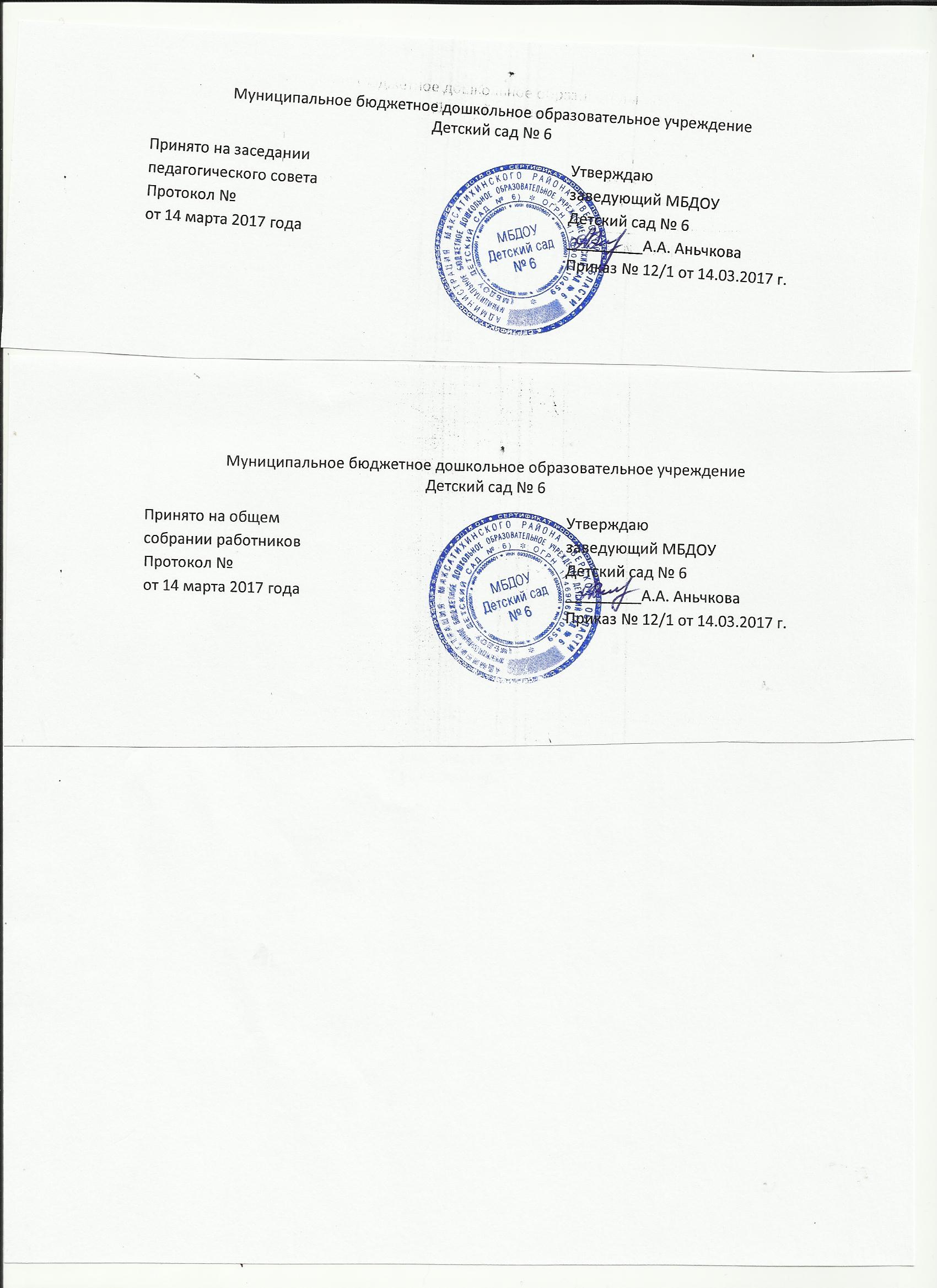 ПОЛОЖЕНИЕ об осуществлении текущего контроля освоения детьми основной образовательной программы МБДОУ Детский сад № 6I. Общие положения1.1. Настоящее положение об осуществлении текущего контроля освоения детьми основной образовательной программы МБДОУ Детский сад № (далее -Организация), разработано в соответствии с Федеральным законом от 29.12.2012 г. № 273-ФЗ «Об образовании в Российской Федерации», Уставом МБДОУ, локальными актами и устанавливает правила организации и осуществления текущего контроля, мониторинга воспитанников, соответствующие права, обязанности и ответственность участников образовательной деятельности, должностных лиц Организации.1.2. Действие настоящего положения распространяется на всех детей, принятых в Организацию, осваивающих образовательную программу дошкольного образования, а также на родителей, (законных представителей) детей и педагогических работников, участвующих в реализации указанных образовательных программ.1.3. Текущий контроль предусматривает сбор, системный учет, обработку и анализ информации об организации и результатах образовательной деятельности для эффективного решения задач управления качеством образования в Организации.1.4. В рамках текущего контроля могут проводиться исследования о влиянии тех или иных факторов на качество образовательной деятельности.1.5. Вопросы текущего контроля рассматриваются на заседаниях педагогического совета, совещаниях  в соответствии с планом работы.1.6. Срок данного Положения не ограничен. Положение действует до принятия нового.II. Текущий контроль2.1. Образовательные программы дошкольного образования направлены на разностороннее развитие детей дошкольного возраста с учетом их возрастных и индивидуальных особенностей, в том числе достижение детьми дошкольного возраста уровня развития, необходимого и достаточного для успешного освоения ими образовательных программ начального общего образования, на основе индивидуального подхода к детям дошкольного возраста и специфичных для детей дошкольного возраста видов деятельности.2.2. Освоение образовательных программ дошкольного образования не сопровождается проведением промежуточных аттестаций и итоговой аттестации обучающихся (статья 64, пункт 2).2.3. Текущий контроль в дошкольной организации - проверка знаний воспитанниковчерез опросы, непосредственно образовательную деятельность, совместную деятельность,наблюдения. Форма текущего контроля определяется с учетом возрастных особенностей детей, содержания учебного материала и использования образовательных технологий. 2.4. Текущему контролю подлежат знания всех детей дошкольного учреждения.III. Цель, задачи и направления текущего контроля.3.1. Целью организации текущего контроля является оценка и коррекция образовательной деятельности, условий среды Организации для предупреждения возможных неблагоприятных воздействий на развитие детей.3.2. Задачи текущего контроля:- сбор, обработка и анализ информации по различным аспектам образовательнойдеятельности;- принятие мер по усилению положительных и одновременно ослаблению отрицательныхфакторов, влияющих на образовательную деятельность;- оценивание результатов принятых мер в соответствии с федеральнымигосударственными образовательными стандартами дошкольного образованияIV. Направления текущего контроля 4.1. Направления текущего контроля определяются в соответствии с целью изадачами Организации:- реализация основной образовательной, парциальных, учебных программ;- уровень физического и психического развития воспитанников;- состояние здоровья воспитанников;- готовность старших воспитанников к школе;- эмоциональное благополучие воспитанников в Организации;- уровень профессиональной компетентности педагогов;- развитие инновационных процессов и их влияние на повышение качества работыОрганизации;- предметно-развивающая среда;- материально-техническое и программно-методическое обеспечение образовательнойдеятельности;- удовлетворенность родителей качеством предоставляемых Организацией услуг.V. Организация текущего контроля5.1. Текущий контроль образовательной деятельности осуществляется черезотслеживание результатов освоения образовательной программы.5.2. В работе по проведению текущего контроля качества образованияиспользуются методы:- наблюдение (целенаправленное и систематическое изучение объекта, сбор информации,фиксация действий и проявлений поведения объекта);- эксперимент (создание исследовательских ситуаций для изучения проявлений);- беседа;- опрос;- анкетирование;- анализ продуктов деятельности;- сравнительный анализ. Требования к собираемой информации:- полнота;- конкретность;- объективность;- своевременность. Участники мониторинга образовательной деятельности: - педагоги ДОУ; - воспитанники ДОУ.5.3. Мониторинг планируемых результатов освоения детьми образовательной программы дошкольного образования подразделяются на промежуточные и итоговые.5.4. Периодичность и методы мониторинга определяются реализуемой программой.5.5. Формой отчета являются сводные диагностические карты, графики, диаграммы.VI.Контроль 6.1. Контроль за проведением мониторинга образовательной деятельности и детского развития осуществляет заведующий, заместитель заведующего по воспитательно-образовательной работе. 6.2. Данные текущего контроля должны использоваться администрацией учреждения, методическими объединениями педагогических работников и педагогами дляСвоевременной коррекции развития детей, для организации индивидуальных занятий, а также для совершенствования методик.VII. Отчетность7.1. Воспитатели всех возрастных групп, специалисты и медицинский работник (по согласованию) Организации не позднее 7 дней с момента завершения мониторинга сдают результаты проведенных педагогических наблюдений и диагностических исследований с выводами заместителю заведующего по УВР.7.2. Заместитель заведующего по УВР осуществляет сравнительный анализ мониторинга, делает вывод, зачитывает данные на итоговом педагогическом совете Организации.7.3. По окончании учебного года, на основании диагностических сводных карт, по итогам мониторинга, определяется эффективность проведенной работы, вырабатываются и определяются проблемы, пути их решения и приоритетные задачи Организации для реализации в новом учебном году.VIII. Документация 8.1. Диагностический материал, пособия для определения уровня усвоения детьми дошкольного возраста с 1,6 до 7 лет образовательных стандартов хранятся в методическом кабинете. Обновляется по мере необходимости. 8.2. Диагностический материал для определения уровня коррекции речевого развития и уровня развития психических процессов, а также уровня готовности воспитанников Организации к обучению в школе, уровня музыкального и физического развития детей, развития способностей хранятся у специалистов Организации.8.3. Результаты педагогических наблюдений за уровнем усвоения детьми образовательной программы и целевых ориентиров заносятся в специальную таблицу и хранятся в каждой возрастной группе. 8.4. Результаты общей диагностики усвоения детьми образовательной программы и целевых ориентиров, уровня развития, коррекции и состояния здоровья детей хранятся у заведующего.